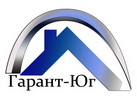 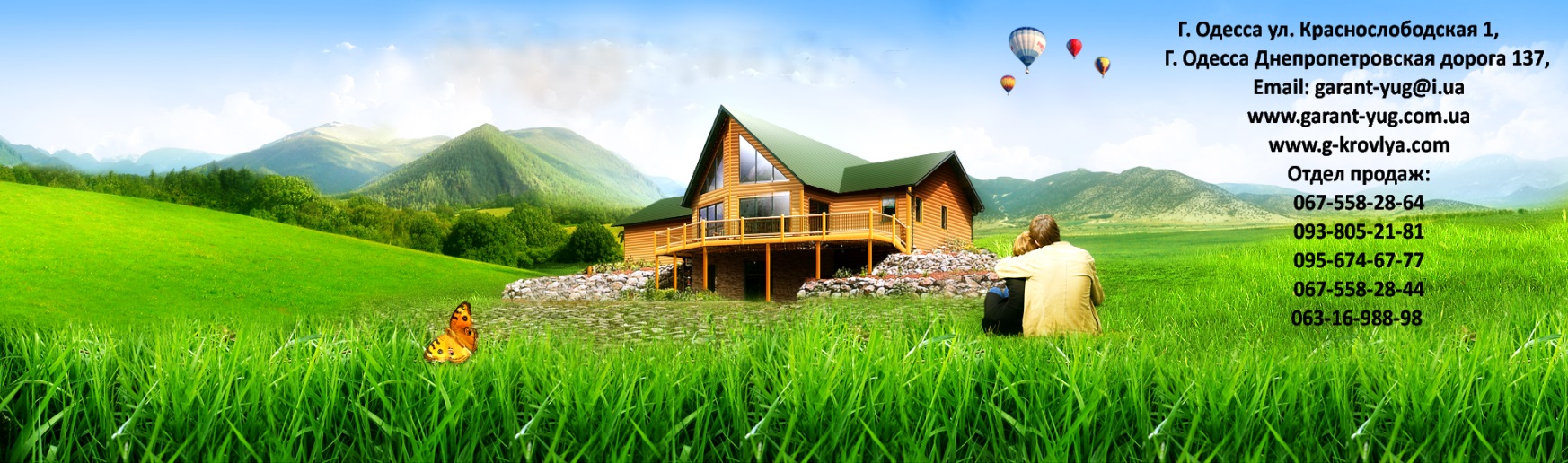 МЕТАЛЛОЧЕРЕПИЦА • БИТУМНАЯ ЧЕРЕПИЦА • ПРОФНАСТИЛ • САЙДИНГ • НАТУРАЛЬНАЯ ЧЕРЕПИЦА •ФАЛЬЦЕВАЯ КРОВЛЯ • ВОДОСТОКИ • МАНСАРДНЫЕ ОКНА • ТЕПЛО и ГИДРОИЗОЛЯЦИЯ •ВЕНТИЛЯЦИЯ•• ЖЕСТЯНЫЕ РАБОТЫ•КРОВЕЛЬНЫЕ РАБОТЫ• Супер-акция «СКИДКИ-СРАЗУ!»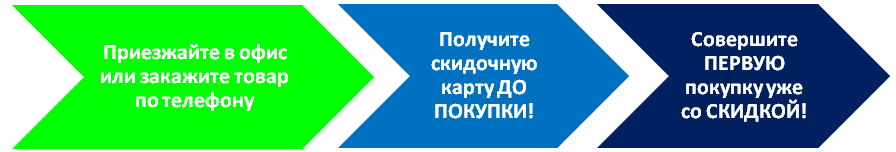 Двустенные дымоходы с теплоизоляциейПрайс-лист от 21.01.18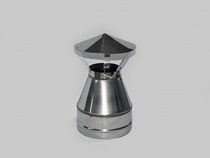 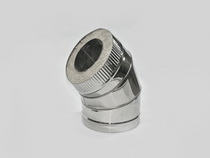 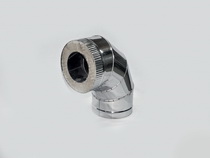 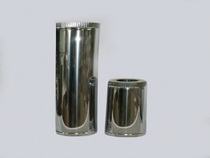 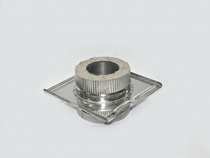 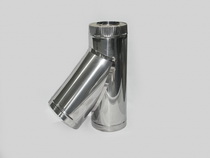 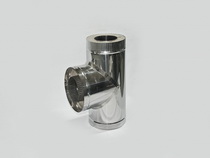 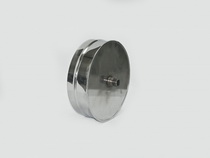 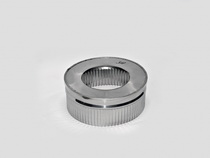 Диаметр внутренний/наружныйВнутри нержавейка/снаружи нержавейкаВнутри нержавейка/снаружи оцинковкаВнутри оцинковка/снаружи оцинковкаТруба утепленная, 1мТруба утепленная, 1мТруба утепленная, 1мТруба утепленная, 1мф100/160555 грн/м460 грн/м370 грн/м ф110/170630 грн/м500 грн/м395 грн/м ф120/180645 грн/м515 грн/м410 грн/м ф125/185               690грн/м555 грн/м430грн/м ф130/190               710грн/м565 грн/м440 грн/м ф140/200750 грн/м590 грн/м460 грн/м ф150/210785 грн/м615 грн/м470грн/м ф160/220825 грн/м640 грн/м500грн/м ф180/240895 грн/м680 грн/м 550 грн/м ф200/260940 грн/м710 грн/м570грн/м ф220/2801035 грн/м750 грн/м595грн/м ф230/2901090 грн/м790 грн/м620грн/м ф250/3101235 грн/м870 грн/м720 грн/м ф300/3601850грн/м1410 грн/м970грн/мОтвод утепленный 90 градусовОтвод утепленный 90 градусовОтвод утепленный 90 градусовОтвод утепленный 90 градусовф100/160 530 грн390 грн310 грн ф110/170560 грн420 грн340 грн ф125/185620 грн470 грн380 грн350грн ф130/190 655 грн490 грн395 грн ф140/200690 грн510 грн410грн ф150/210 730 грн530 грн435грн ф160/220770 грн580 грн460 грн ф180/240820 грн620 грн480грн ф200/260860 грн              650грн510 грн ф220/280 710 грн690 грн550 грн ф230/290 940 грн720 грн560грн. ф250/310 1170 грн830 грн600 грн ф300/3601760 грн1300 грн890 грнОтвод утепленный 45 градусовОтвод утепленный 45 градусовОтвод утепленный 45 градусовОтвод утепленный 45 градусовф100/160 425грн320 грн280грн ф110/170 450грн340 грн295 грн ф120/180 470 грн365 грн310грн ф125/185485 грн 380грн320 грн ф130/190 500 грн390 грн345 грн ф140/200540 грн405 грн360 грн ф150/210560 грн 420 грн385 грн ф160/220580 грн435 грн405 грн ф180/240 605 грн455 грн425 грн ф200/260630 грн470 грн440 грн ф220/280 655 грн495 грн465 грн ф230/290690 грн520 грн480 грн ф250/310710 грн565 грн500 грн ф300/360995 грн 935 грн665 грнТройник утепленныйТройник утепленныйТройник утепленныйТройник утепленныйф100/160660 грн480 грн390грн ф110/170690 грн500 грн405 грн ф120/180710 грн520 грн420 грн ф125/185730 грн540 грн430 грн ф130/190760 грн550 грн440 грн ф140/200795 грн580 грн450 грн ф150/210840 грн590 грн470 грн ф160/220890 грн620 грн495 грн ф180/240930 грн660 грн520 грн ф200/260980 грн690 грн540 грн ф220/2801160 грн740 грн620 грн ф230/2901220 грн850 грн690 грн ф250/3101330 грн 970 грн770 грн ф300/3601780 грн1400 грн970грнЗаглушка с отверстиемЗаглушка с отверстиемЗаглушка с отверстиемЗаглушка с отверстиемф100/160 95грн65 грн60 грн ф110/170 100грн78 грн             75 грн ф120/180 120 грн89 грн85грн ф125/185 130 грн95 грн90 грн ф130/190140 грн98 грн95грн ф140/200145 грн100 грн98грн ф150/210 150грн105 грн            100грн ф160/220160 грн 110 грн105 грн ф180/240 170 грн117 грн110 грн ф200/260175 грн125 грн120грн ф220/280190 грн130 грн125 грн ф230/290205 грн135 грн130 грн ф250/310 215 грн 140грн135 грн ф300/360225 грн145 грн140 грнОголовок трубы (зонтик) с финиш-сэндвичемОголовок трубы (зонтик) с финиш-сэндвичемОголовок трубы (зонтик) с финиш-сэндвичемОголовок трубы (зонтик) с финиш-сэндвичемф100/160420 грн335 грн310 грн ф110/170440 грн 350 грн335 грн ф120/180 480 грн370 грн355 грн ф125/185 525 грн385 грн370 грн ф130/190545 грн410 грн390 грн ф140/200570 грн430 грн415 грн ф150/210620 грн460 грн440грн ф160/220670 грн490 грн 470 грн ф180/240730 грн510 грн 495 грн ф200/260755 грн560 грн540 грн ф220/280840 грн660 грн635 грн ф230/290920 грн750 грн725 грн ф250/3101050 грн805 грн770 грн ф300/3601540 грн 1310 грн1255 грнШиберШиберШиберШиберф100/160495 грн360 грн310 грн ф110/170520 грн390 грн340 грн ф120/180545 грн410 грн345 грн ф125/185560 грн420 грн355 грн ф130/190585 грн445 грн385 грн ф140/200610 грн470грн400 грн ф150/210640 грн 505 грн425 грн ф160/220665 грн530 грн450 грн ф180/240700 грн555 грн475 грн ф200/260750 грн600 грн510 грн ф220/280 870 грн690 грн590 грн ф230/290970 грн780 грн670 грн ф250/3101100 грн830 грн720 грн ф300/3601450 грн1170 грн1040грн